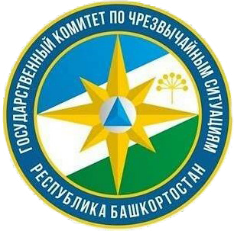         Сегодня, 07.06.2023 года инструктором профилактики пожаров Госкомитета РБ по ЧС совместно с главой администрации сельского поселения Нижнекигинский сельсовет Кигинского района был проведен очередной рейд по пожарной безопасности в жилом секторе: проведен инструктаж о необходимости соблюдения мер пожарной безопасности в быту, проверены наличие и работоспособность автономных дымовых пожарных извещателей, состояние электропроводки, газовых плит, электронагревательных приборов. Проведены пояснительные беседы с населением  по пожарной безопасности в период действия  особого противопожарного режима в Республике Башкортостан. Вручены памятки от Госкомитета Республики Башкортостан по противопожарной безопасности.                           Основными причинами возгораний является несоблюдение элементарных                                                                правил пожарной безопасности:1) Неосторожное обращение с огнем.2) Неправильный монтаж и эксплуатация электрооборудования3) Неправильная эксплуатация печного отопления.Уважаемые жители!
Просим вас соблюдать правила пожарной безопасности:Не позволяйте их нарушать родным и окружающим! Только вместе сможем уберечь себя и близких от трагедий, связанных с пожарами!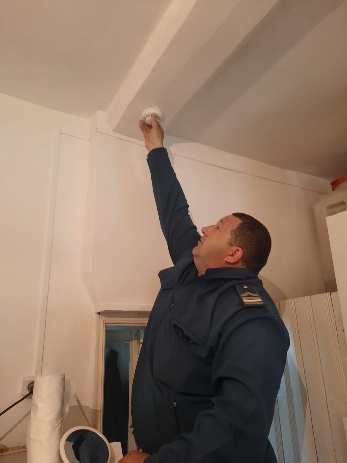 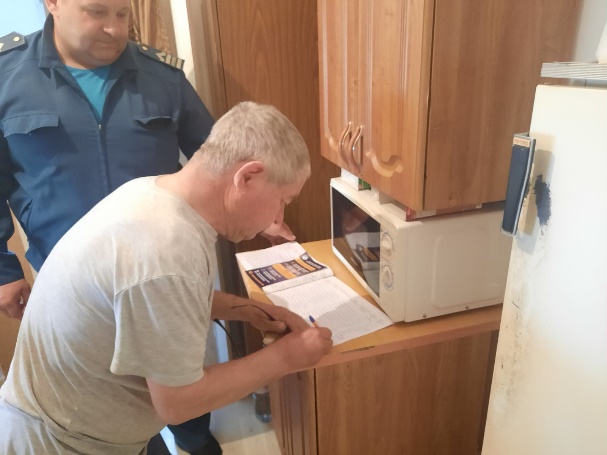 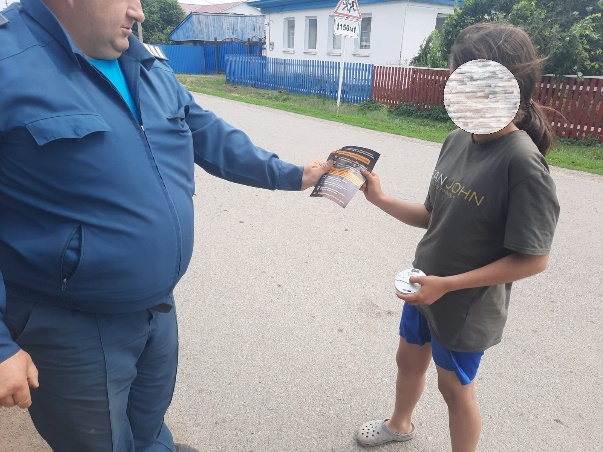 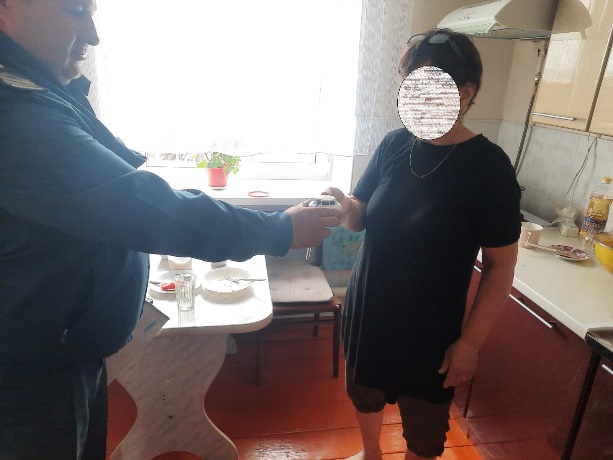 